Додаток 42до рішення виконавчого комітетуХмельницької міської радивід «___» ___________ 2020 р. № ______Інформаційна і технологічна картки адміністративної послуги «Надання статусу дитини, яка постраждала внаслідок воєнних дій та збройних конфліктів» (шифр послуги А-1-29-17), відповідальним за надання якої є служба у справах дітейХмельницька міська радаУправління адміністративних послуг Хмельницької міської радиМеханізм оскарження результату надання адміністративної послуги: в порядку, передбаченому чинним законодавством.Керуючий справами виконавчого комітету	Ю. САБІЙНачальник служби у справах дітей 	С. ДИКА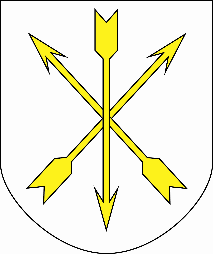 А-1-29-17ІНФОРМАЦІЙНА КАРТКАНадання статусу дитини, яка постраждала внаслідок воєнних дій та збройних конфліктів1. Інформація про УАПУправління адміністративних послугХмельницької міської ради, м. Хмельницький, вул. Соборна, 16, Графік прийому: понеділок, вівторок, середа: з 09.00 до 17.00 год., четвер: з 09.00 до 20.00 год., п’ятниця: з 09.00 до 16.00 год., субота: з 08.00 до 15.00 (без обідньої перерви)тел. (0382) 76-44-42, 70-27-91, 70-27-93, факс 70-27-71ел.пошта: cnap@khm.gov.uaсайт: cnap.khm.gov.ua2. Перелік документів, спосіб подання, умови отримання послуги:заява особи з 14 років (додається) або законного представника або, у разі, коли дитина переміщується без супроводження батьків або осіб, які їх замінюють, її родичів (баби, діда, прабаби, прадіда, тітки, дядька, повнолітніх брата або сестри), вітчима, мачухи (додається);копія свідоцтва про народження дитини або іншого документа, що посвідчує особу дитиникопія документа, що посвідчує особу заявникакопія документа, що підтверджує повноваження законного представника дитини (у разі коли дитина постійно проживає/перебуває у закладі охорони здоров’я, закладі освіти або іншому дитячому закладі, - документа, що підтверджує факт перебування дитини в такому закладі) або родинні стосунки між дитиною та заявникомкопія довідки про взяття дитини на облік як внутрішньо переміщеної особи або документа, що підтверджує проживання /перебування дитини в населеному пункті, на території якого здійснювалася антитерористична операція і заходи із забезпечення національної безпеки і оборони, відсічі і стримування збройної агресії Російської Федерації у Донецькій та Луганській областях.копії відомостей, які містяться в Державному реєстрі речових прав на нерухоме майно, або документів про право власності батьків або дитини на рухоме чи нерухоме майно, або свідоцтва про базову загальну середню освіту, або атестата про повну загальну середню освіту, або документа про професійно-технічну освіту, або табеля успішності, або учнівського квитка, або медичних документів, або свідоцтва про народження дитини (у разі відсутності п. 2.5.) А також додатково:в разі отримання поранення, контузії, каліцтва - копія виписки з медичної картки дитини або консультаційного висновку спеціаліста, видані після медичного обстеження та лікування дитини в закладах охорони здоров’я та науково-дослідних установах, визначених МОЗ, із зазначенням діагнозу згідно з МКХ-10, отриманих у період здійснення антитерористичної операції;для тих, які зазнали фізичного, сексуального насильства копія заяви про вчинення щодо дитини кримінального правопорушення або про залучення дитини до провадження як потерпілої, зареєстрованої в установленому порядку у відповідних правоохоронних органах;копія витягу з Єдиного реєстру досудових розслідувань про відкриття кримінального провадження (незалежно від результатів досудового розслідування) за зазначеною заявою про вчинення злочину щодо дитини в зоні воєнних дій та збройних конфліктів;копія висновку експерта за результатами судової експертизи (за наявності), проведеної в ході досудового розслідування в кримінальному провадженні, якою встановлено факти фізичного, сексуального насильства щодо дитини внаслідок воєнних дій та збройних конфліктів;для тих, які були викрадені або незаконно вивезені за межі України, залучалися до участі у діях воєнізованих чи збройних формувань, незаконно утримувалися, у тому числі в полоні:копія заяви про вчинення щодо дитини кримінального правопорушення або про залучення дитини до провадження як потерпілої, зареєстрованої в установленому порядку у відповідних правоохоронних органах;копія витягу з Єдиного реєстру досудових розслідувань про відкриття кримінального провадження (незалежно від результатів досудового розслідування) за зазначеною заявою про вчинення злочину щодо дитини в зоні воєнних дій та збройних конфліктів;для тих, які зазнали психологічного насильства:висновок оцінки потреб сім’ї (особи) у соціальних послугах, підготовлений центром соціальних служб для сім’ї, дітей та молоді;копія посвідчення з написом «Посвідчення члена сім’ї загиблого», якщо дитина отримала статус відповідно до Порядку надання статусу особи, на яку поширюється чинність Закону України «Про статус ветеранів війни, гарантії їх соціального захисту»;копія свідоцтва про смерть та копія документа, що підтверджує загибель особи в населеному пункті, на території якого здійснювалася антитерористична операція, або копія документа, що підтверджує смерть особи внаслідок поранення, контузії, каліцтва, отриманих у зазначеному населеному пункті у період здійснення антитерористичної операції, у разі загибелі батьків дитини або одного з них - із числа цивільних осіб.ДОКУМЕНТИ ПОДАЮТЬСЯ У ДВОХ ПРИМІРНИКАХ Пакет документів подається адміністратору УАП особисто, за довіреністю або засобами поштового зв’язку.Копії документів подаються засвідченими в установленому порядку.3. Платність (в разі платності-розмір, порядок внесення плати, р/р)Безоплатно4. Строк надання послуги30 календарних днів з дня подання суб’єктом звернення заяви та документів, необхідних для отримання послуги5. Результат надання послугиРішення виконавчого комітету6. Способи отримання відповіді, результату послугиОсобисто, за нотаріально посвідченою довіреністю в управлінні адміністративних послуг або засобами поштового зв’язку7. Нормативні акти, що регламентують надання послуги7.1. Постанова Кабінету Міністрів України від 05.04.2017 р. № 268 «Про затвердження Порядку надання статусу дитини, яка постраждала внаслідок воєнних дій та збройних конфліктів»;7.2. Закон України «Про адміністративні послуги».